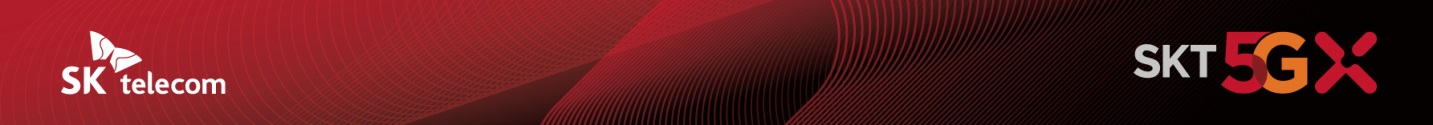 SKT, 오큘러스퀘스트2 128GB 공식 판매- 24일부터 SKT 5GX 공식 홈페이지 및 11번가 · 원스토어 등에서 판매 시작- ‘구매 편의성 제고’ · ‘1년 무상 A/S’ 등 SKT만의 차별적 혜택으로 국내 VR 생태계 확산 기여[2021. 8. 24] – 사진보도자료오큘러스퀘스트2 국내 공식 유통권을 가지고 있는 SK텔레콤(대표이사 박정호, www.sktelecom.com)이 최근 새롭게 공개된 VR 디바이스 오큘러스퀘스트2(이하 퀘스트2) 128GB 모델을 24일부터 정식 판매한다고 밝혔다. 가격은 기존 제품인 64GB모델과 동일한 414,000원(VAT포함)이며, 128GB 출시로 64GB 모델의 판매는 중단된다.퀘스트2 128GB 모델은 SKT 5GX공식 홈페이지 (www.sktelecom5gx.com) 및 11번가∙원스토어 등에서 구매할 수 있으며, SKT 고객은 12개월(월 34,500원) 또는 24개월(월 17,250원) 약정 방식으로 구매하는 것도 가능하다.지난해 10월 처음 공개된 퀘스트2는 전 세계에서 가장 많이 팔리는 대표 VR 디바이스로 자리매김했다.SKT는 페이스북과의 전략적 협력을 바탕으로 올해 2월부터 퀘스트2를 국내 시장에 공식 유통하고 있으며, ▲구매 편의성 제고 ▲1년 무상 A/S 및 전담 고객센터 등 SKT만의 차별적인 혜택을 제공함으로써 국내 VR 생태계 확산에 큰 기여를 해오고 있다.▶ 관련문의 : SKT PR실 기업PR팀 김동영 매니저 (02-6100-3817)   <끝>엠바고 : 배포 즉시 사용 가능합니다.※ 사진설명사진 1~4 : SKT가 페이스북이 새롭게 출시한 오큘러스퀘스트2 128GB 모델을 오는 24일부터 국내 공식 판매 한다고 밝혔다.